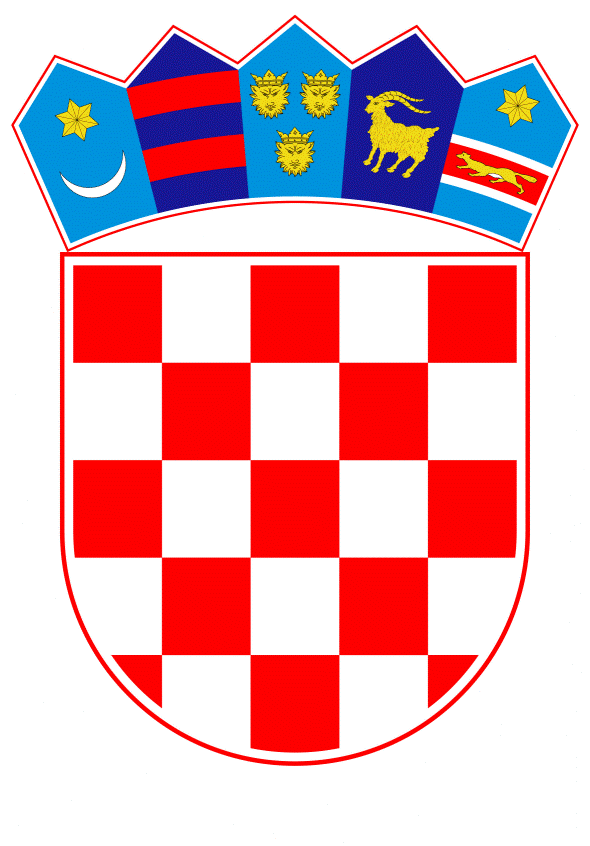 VLADA REPUBLIKE HRVATSKEZagreb, 6. svibnja 2022.______________________________________________________________________________________________________________________________________________________________________________________________________________________________Banski dvori | Trg Sv. Marka 2  | 10000 Zagreb | tel. 01 4569 222 | vlada.gov.hrNa temelju članka 39. stavka 2. Zakona o poljoprivredi (»Narodne novine«, br. 118/18, 42/20, 127/20- Odluka Ustavnog suda Republike Hrvatske i 52/21) Vlada Republike Hrvatske je na sjednici održanoj __________ 2022. godine donijelaO D L U K U o donošenju Programa potpore za istraživanja utjecaja različitih tehnologija i agrotehničkih mjera na održavanje matičnih nasada visokih kategorija za razdoblje 2022. – 2024. godineI.Donosi se Program potpore za istraživanja utjecaja različitih tehnologija i agrotehničkih mjera na održavanje matičnih nasada visokih kategorija za razdoblje 2022. – 2024. godine  u daljnjem tekstu: Program), u tekstu koji je Vladi Republike Hrvatske dostavilo Ministarstvo poljoprivrede aktom, KLASA: 320-01/21-01/34, URBROJ: 525-05/242-22-20 od 5. travnja 2022.II.Zadužuje se Ministarstvo poljoprivrede za koordinaciju i provedbu aktivnosti Programa te za komunikaciju i suradnju, u ovome segmentu, sa znanstvenim institucijama koje su prihvatljivi korisnici.III.Financijska sredstva za provedbu Programa u iznosu od 600.000,00 kuna za svaku godinu provedbe planirana su u Državnom proračunu Republike Hrvatske za 2022. godinu i projekcijama za 2023. i 2024. godinu, unutar Financijskog plana Ministarstva poljoprivrede, na poziciji A568007 – Zdravstvena zaštita bilja.IV.Zadužuje se Ministarstvo poljoprivrede da na svojim mrežnim stranicama objavi Program iz točke I. ove Odluke.V.Ova Odluka stupa na snagu danom donošenja.KLASA: URBROJ: Zagreb, 							        PREDSJEDNIK mr. sc. Andrej PlenkovićObrazloženjeRepublika Hrvatska ima vrlo povoljne uvjete za proizvodnju različitih vrsta voća. S obzirom da svojim zemljopisnim položajem obuhvaća mediteransko i kontinentalno područje, ona ima niz usporednih prednosti za racionalnu i vrlo uspješnu voćarsku i rasadničarsku proizvodnju.Značajnu ulogu u razvoju voćarske proizvodnje imaju potpore za podizanje novih nasada, ali i potpore rasadničarskoj proizvodnji. Kvalitetan i zdravstveno ispravan sadni materijal jedan je od temeljnih preduvjeta za uspješno i isplativo bavljenje voćarskom proizvodnjom. Programom potpore za istraživanja utjecaja različitih tehnologija i agrotehničkih mjera na održavanje matičnih nasada visokih kategorija osigurava se visoka genetska čistoća i zdravstvena ispravnost domaćeg reprodukcijskog voćnog sadnog materijala agruma, jezgričavog i koštičavog voća, što je temeljna pretpostavka sigurne, održive i konkurentne voćarske proizvodnje. Cilj navedenog Programa je istraživanjem optimalne zaštite, rezidbe i gnojidbe poboljšati i povećati produkcijsku sposobnost i održati zdravstvenu ispravnost u proizvodnji plemki, odnosno pupova domaćeg reprodukcijskog voćnog sadnog materijala agruma, jezgričavog,  koštičavog i lupinastog voća, te potaknuti proizvodnju domaćeg sadnog materijala visokih kategorija, što je moguće osiguranjem pupova i podloga visokih kategorija po cijenama prihvatljivim domaćim proizvođačima.Osim primjenom odgovarajućih agrotehničkih mjera, održanje zdravstvene ispravnosti i kvalitete planira se postići i introduciranjem otpornih podloga na izuzetno opasne biljne bolesti koje se često javljaju u matičnim nasadima kao i proizvodnjom budućih matičnih stabala na najprikladnijim voćnim podlogama. Provoditi će se istraživanja vezano za integriranu zaštitu matičnjaka kontinentalnih voćnih vrsta i agruma na otvorenom kako bi se očuvala bioraznolikost  i pritom će se provesti praćenje pojave patogena u uvjetima različitih agroklimatskih čimbenika, te praćenje fenoloških svojstava matičnih stabala u kategoriji osnovni u odnosu na različite tehnike rezidbe te programe prihrane i turnuse navodnjavanja. Također, obavljati će se kontrola i praćenje autentičnosti vrsta i sorti matičnih biljaka prema propisanim deskriptorima. Navedena istraživanja pružila bi temelj za procjenu isplativosti, učinkovitosti i primjenjivosti različitih mjera u rasadničarskoj proizvodnji sadnog materijala visokih kategorija u RH. Rezultatima ovog istraživanja moguće je poboljšati dosadašnji način rasadničarske proizvodnje koji je doveden do ruba konkurentnosti u odnosu na ostale zemlje EU.   Predlagatelj:Ministarstvo poljoprivredePredmet:Prijedlog Odluke o donošenju Programa potpore za istraživanja utjecaja različitih tehnologija i agrotehničkih mjera na održavanje matičnih nasada visokih kategorija za razdoblje 2022. – 2024. godine